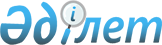 Қазақстан Республикасы Үкіметінің 1995 жылғы 4 қазандағы N 1301 қаулысының күші жойылды деп тану туралыҚазақстан Республикасы Үкіметінің Қаулысы 1999 жылғы 24 қараша N 1778
     Қазақстан Республикасының Үкіметі қаулы етеді:
     1. "Қазақстан Республикасына импортталатын тауарларға жөнелту 
алдындағы тәуелсіз инспекция жүйесін енгізу туралы" Қазақстан Республикасы 
Үкіметінің 1995 жылғы 4 қазандағы N 1301  
 P951301_ 
  қаулысының (Қазақстан 
Республикасының ПҮАЖ-ы, 1995 ж., N 32, 401-құжат) күші жойылды деп 
танылсын.
     2. Осы қаулы қол қойылған күнінен бастап күшіне енеді.
     
     Қазақстан Республикасының
        Премьер-Министрі

   Оқығандар:
   Қобдалиева Н.М.
   Орынбекова Д.К.        
      
      


					© 2012. Қазақстан Республикасы Әділет министрлігінің «Қазақстан Республикасының Заңнама және құқықтық ақпарат институты» ШЖҚ РМК
				